В соответствии пунктом 11 статьи 25 Закона Санкт-Петербурга от 26.05.2014 № 303-46 «О выборах депутатов муниципальных советов внутригородских муниципальных образований Санкт-Петербурга»  избирательная комиссия внутригородского Муниципального образования Санкт-Петербурга муниципальный округ Лиговка-Ямская (далее – ИКВМО Лиговка-Ямская) РЕШИЛА:1. Утвердить форму протокола об итогах сбора подписей избирателей, собранных в поддержку выдвижения кандидата в депутаты Муниципального Совета внутригородского Муниципального образования Санкт-Петербурга муниципальный округ Лиговка-Ямская пятого созыва, согласно Приложению.2. Опубликовать данное решение в официальной газете Муниципального образования «Лиговка-Ямская», в информационно-телекоммуникационной сети «Интернет» по адресу http://www.ligovka-yamskaya.sankt-peterburg.info и разместить для всеобщего сведения на информационных стендах ИКВМО Лиговка-Ямская.3. Контроль за исполнением настоящего решения возложить на председателя избирательной комиссии внутригородского Муниципального образования Санкт-Петербурга муниципальный округ Лиговка-Ямская Аракчееву О.А.Председатель ИКВМО Лиговка-Ямская                                        О.А.АракчееваСекретарь ИКВМО Лиговка-Ямская                                              Р.А.Кузнецова                                                                                            Приложение                                                                                            к Решению от «20» июня 2014 года №4-10ПРОТОКОЛоб итогах сбора подписей избирателей, собранных в поддержку выдвижения кандидатав депутаты Муниципального Совета внутригородскогоМуниципального образования Санкт-Петербурга________________________________________________________________пятого созыва(наименование муниципального образования)по _______ избирательному округу_________________________________________________________________________________(ФИО, дата рождения кандидата)Итого в ИКВМО Лиговка-Ямская представлено для проверки _____________________ (итоговое число графы 4 таблицы, цифрами и прописью) подписей избирателей.Список лиц,осуществлявших сбор подписей избирателей в поддержку выдвижения кандидатав депутаты Муниципального Совета внутригородскогоМуниципального образования Санкт-Петербурга ________________________________________________________________ пятого созыва(наименование муниципального образования)по _______ избирательному округу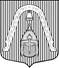 ИЗБИРАТЕЛЬНАЯ КОМИССИЯВНУТРИГОРОДСКОГО МУНИЦИПАЛЬНОГО  ОБРАЗОВАНИЯ САНКТ-ПЕТЕРБУРГАМУНИЦИПАЛЬНЫЙ ОКРУГ ЛИГОВКА-ЯМСКАЯ                                                ИЗБИРАТЕЛЬНАЯ КОМИССИЯВНУТРИГОРОДСКОГО МУНИЦИПАЛЬНОГО  ОБРАЗОВАНИЯ САНКТ-ПЕТЕРБУРГАМУНИЦИПАЛЬНЫЙ ОКРУГ ЛИГОВКА-ЯМСКАЯ                                                ИЗБИРАТЕЛЬНАЯ КОМИССИЯВНУТРИГОРОДСКОГО МУНИЦИПАЛЬНОГО  ОБРАЗОВАНИЯ САНКТ-ПЕТЕРБУРГАМУНИЦИПАЛЬНЫЙ ОКРУГ ЛИГОВКА-ЯМСКАЯ                                                ИЗБИРАТЕЛЬНАЯ КОМИССИЯВНУТРИГОРОДСКОГО МУНИЦИПАЛЬНОГО  ОБРАЗОВАНИЯ САНКТ-ПЕТЕРБУРГАМУНИЦИПАЛЬНЫЙ ОКРУГ ЛИГОВКА-ЯМСКАЯ                                                РЕШЕНИЕРЕШЕНИЕРЕШЕНИЕРЕШЕНИЕ20.06.2014.№№4-10О форме протокола об итогах сбора подписей избирателейО форме протокола об итогах сбора подписей избирателей№ подписного листаКоличество подписей избирателей, находящихся в подписном листеКоличество подписей избирателей, исключенных (вычеркнутых) инициаторами выдвижения кандидатаЧисло подписей избирателей, представляемых для проверки(= 2 - 3)1234ИТОГО:ИТОГО:ИТОГО:ИТОГО:№п/пФамилия, имя, отчествоДата рожденияАдрес места жительстваСерия, номер и дата выдачи паспорта или документа, заменяющего паспортЛичная подпись лица, осуществлявшего сбор подписей, и дата внесения подписиКандидат___________________________________________________________________________________________________    (подпись)    (подпись)(инициалы, фамилия)(инициалы, фамилия)(дата)(дата)(дата)